 ΠΙΝΑΚΑΣ ΕΠΙΥΛΑΧΟΝΤΩΝ (με βάση τη βαθμολογική κατάταξη)*ΠΙΝΑΚΑΣ ΥΠΟΨΗΦΙΩΝ ΜΕ ΕΛΛΙΠΗ ΣΤΟΙΧΕΙΑ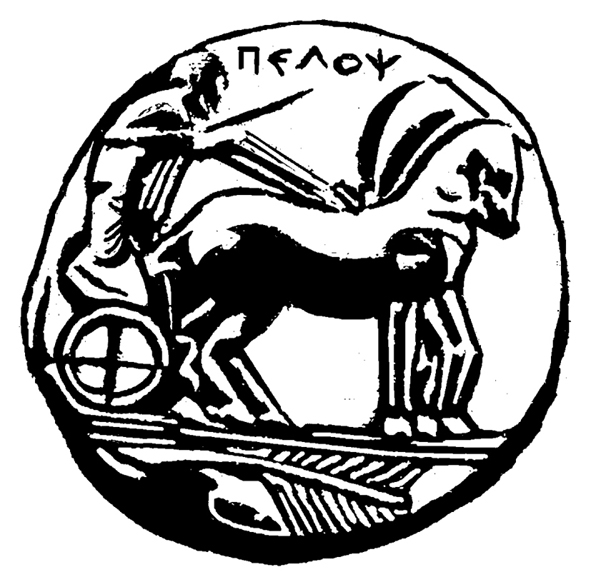                     ΠΑΝΕΠΙΣΤΗΜΙΟ ΠΕΛΟΠΟΝΝΗΣΟΥ      ΣΧΟΛΗ ΟΙΚΟΝΟΜΙΑΣ ΔΙΟΙΚΗΣΗΣ & ΠΛΗΡΟΦΟΡΙΚΗΣ                   ΤΜΗΜΑ ΟΙΚΟΝΟΜΙΚΩΝ ΕΠΙΣΤΗΜΩΝΠρόγραμμα Μεταπτυχιακών Σπουδών στην Οργάνωση και Διοίκηση Δημοσίων Υπηρεσιών, Δημοσίων Οργανισμών και Επιχειρήσεωνhttp://mapm.uop.gr ΠΙΝΑΚΑΣ ΕΠΙΤΥΧΟΝΤΩΝ ΠΜΣ ΟΔΔΥΔΟΕ ΑΚ. ΕΤΟΥΣ 2016-17Πρόγραμμα Μεταπτυχιακών Σπουδών στην Οργάνωση και Διοίκηση Δημοσίων Υπηρεσιών, Δημοσίων Οργανισμών και Επιχειρήσεωνhttp://mapm.uop.gr ΠΙΝΑΚΑΣ ΕΠΙΤΥΧΟΝΤΩΝ ΠΜΣ ΟΔΔΥΔΟΕ ΑΚ. ΕΤΟΥΣ 2016-17Α/ΑΕΠΩΝΥΜΟΟΝΟΜΑ1ΔΙΑΜΑΝΤΟΠΟΥΛΟΥΚΑΛΛΙΟΠΗ2ΝΕΖΗΦΩΤΕΙΝΗ3ΛΥΜΠΕΡΟΠΟΥΛΟΣΠΑΝΑΓΙΩΤΗΣ4ΧΟΝΔΡΟΚΟΥΚΗΑΓΓΕΛΙΚΗ5ΠΛΕΞΙΔΑΧΡΥΣΟΥΛΑ6ΠΑΠΑΛΟΥΝΙΚΗ7ΜΠΑΤΙΤΣΑΣΚΩΝΣΤΑΝΤΙΝΟΣ8ΜΟΙΡΑΣΓΕΝΤΗΣΔΗΜΗΤΡΙΟΣ9ΖΑΦΕΙΡΑΤΟΥΚΛΕΙΩ10ΣΚΟΥΡΑΘΕΟΔΩΡΑ11ΚΑΚΟΥΝΗΠΗΝΕΛΟΠΗ12ΜΠΙΔΕΡΗΑΙΚΑΤΕΡΙΝΗ13ΚΩΣΤΟΠΟΥΛΟΥΕΥΓΕΝΙΑ14ΜΑΡΙΝΗΚΩΝΣΤΑΝΤΙΝΑ15ΔΗΜΗΤΡΟΥΛΑΣΝΙΚΗΤΑΣ16ΛΑΓΟΜΙΤΖΗΣΝΙΚΟΛΑΟΣ17ΠΑΠΑΛΕΞΗΑΘΗΝΑ18ΚΑΤΣΟΥΔΑΠΕΤΡΟΥΛΑ19ΠΑΝΑΓΟΥΛΕΑΣΝΙΚΟΛΑΟΣ20ΤΖΑΝΑΚΑΚΗΜΑΛΑΜΑΤΗ21ΤΣΟΥΤΣΟΥΡΑΣΚΩΝΣΤΑΝΤΙΝΟΣ22ΔΩΡΗΣΕΜΜΑΝΟΥΗΛ23ΚΟΣΚΙΝΑΣΚΩΝΣΤΑΝΤΙΝΟΣ24ΚΟΥΤΡΟΥΜΠΗΣΓΕΩΡΓΙΟΣ25ΖΑΡΕΝΤΗΣΔΗΜΗΤΡΙΟΣ26ΤΣΑΝΔΗΛΑΜΑΡΙΑ27ΚΑΡΑΪΣΚΟΥΑΝΑΣΤΑΣΙΑ28ΠΑΠΑΔΟΠΟΥΛΟΥΕΛΙΣΑΒΕΤ29ΠΑΛΙΟΥΡΑΣΠΑΝΑΓΙΩΤΗΣ30ΚΟΡΑΚΑΚΗΔΗΜΗΤΡΑ31ΓΚΑΤΣΟΣΣΠΥΡΟΣ32ΠΑΝΑΓΟΥΛΕΑΣ ΠΑΝΑΓΙΩΤΗΣ33ΤΕΡΖΗΣΙΩΑΝΝΗΣ34ΤΣΑΤΣΑΡΑΓΚΟΥΑΙΚΑΤΕΡΙΝΗ35ΜΠΑΪΜΠΟΥΕΥΣΤΑΘΙΑ36ΚΕΦΙΛΗΙΩΑΝΝΑ37ΧΑΡΑΛΑΜΠΟΥΣΑΙΚΑΤΕΡΙΝΗ38ΓΕΩΡΓΑΚΟΠΟΥΛΟΥΜΑΡΙΑ39ΒΙΖΗΡΑΚΗΣΣΤΑΥΡΟΣ40ΜΑΚΡΗΧΡΙΣΤΙΝΑ41ΚΑΝΕΛΛΟΠΟΥΛΟΥΒΑΣΙΛΙΚΗ42ΜΠΑΡΔΑΚΗΒΑΣΙΛΙΚΗ43ΤΣΙΟΥΜΠΟΥΕΥΘΑΛΙΑ44ΖΑΖΑΝΗΔΗΜΗΤΡΑ45ΓΑΒΡΗΛΟΥΕΛΕΝΗ46ΚΛΟΥΚΙΝΑΑΓΓΕΛΙΚΗ47ΓΙΑΜΑΣΠΑΥΛΟΣ48ΜΠΑΜΠΟΥΡΗΣΟΦΙΑ49ΚΟΥΒΕΛΑΑΡΕΤΗ50ΚΩΣΤΟΥΛΙΑΣΓΕΩΡΓΙΟΣΑ/ΑΕΠΩΝΥΜΟΟΝΟΜΑ1ΣΤΑΓΚΟΥΡΑΚΗΑΡΓΥΡΩ ΜΑΡΙΑ2ΜΑΝΣΟΥΔΗΣΑΠΟΣΤΟΛΟΣ3ΖΩΣΙΜΑΜΑΡΙΑ4ΜΠΑΛΑΧΟΥΤΗΣΓΕΩΡΓΙΟΣ5ΕΥΘΥΜΟΠΟΥΛΟΥΜΑΡΙΑ6ΠΡΟΒΑΤΑΡΗΣΜΙΧΑΗΛ7ΥΦΑΝΤΗΠΟΛΥΞΕΝΗ8ΝΑΤΣΗΣΝΙΚΟΛΑΟΣ9ΣΤΥΛΙΑΝΟΥΤΑΤΙΑΝΑ10ΔΟΥΡΟΣΠΑΝΑΓΙΩΤΗΣ11ΝΑΤΣΗΣ ΝΙΚΟΛΑΟΣ του ΒΑΣΙΛΕΙΟΥ12ΓΚΙΑΟΥΡΗΜΑΡΙΑΑ/ΑΕΠΩΝΥΜΟΟΝΟΜΑΠΑΡΑΤΗΡΗΣΕΙΣ1ΠΑΠΑΦΙΛΙΠΠΟΥΜΑΡΙΑΟΧΙ ΠΙΣΤ. ΑΓΓΛΙΚΗΣ ΓΛΩΣΣΑΣ2ΣΚΟΡΔΑΚΗΣΤΑΥΤΟΥΛΑΟΧΙ ΠΙΣΤ. ΑΓΓΛΙΚΗΣ ΓΛΩΣΣΑΣ3ΚΟΣΚΙΝΑΓΑΡΥΦΑΛΙΑΟΧΙ ΠΙΣΤ. ΑΓΓΛΙΚΗΣ ΓΛΩΣΣΑΣ4ΛΙΑΤΣΟΥΜΑΡΙΑΟΧΙ ΠΙΣΤ. ΑΓΓΛΙΚΗΣ ΓΛΩΣΣΑΣ5ΠΡΑΣΙΝΟΣΑΝΔΡΕΑΣΟΧΙ ΠΙΣΤ. ΑΓΓΛΙΚΗΣ ΓΛΩΣΣΑΣ6ΠΡΟΥΝΤΖΟΣΒΑΣΙΛΕΙΟΣΟΧΙ ΠΙΣΤ. ΑΓΓΛΙΚΗΣ ΓΛΩΣΣΑΣ7ΛΙΛΗΣΤΥΛΙΑΝΗΟΧΙ ΠΙΣΤ. ΑΓΓΛΙΚΗΣ ΓΛΩΣΣΑΣ8ΚΟΛΛΙΑΙΩΑΝΝΑΟΧΙ ΠΙΣΤ. ΑΓΓΛΙΚΗΣ ΓΛΩΣΣΑΣ9ΔΟΥΒΑΣΕΥΑΓΓΕΛΟΣΔΕΝ ΠΡΟΣΗΛΘΕ ΣΤΗ ΣΥΝΕΝΤΕΥΞΗ10ΖΑΧΟΠΟΥΛΟΥΔΗΜΗΤΡΑΔΕΝ ΠΡΟΣΗΛΘΕ ΣΤΗ ΣΥΝΕΝΤΕΥΞΗ11ΜΗΤΡΟΠΟΥΛΟΥΕΥΣΤΑΘΙΑΔΕΝ ΠΡΟΣΗΛΘΕ ΣΤΗ ΣΥΝΕΝΤΕΥΞΗ12ΑΝΔΡΙΑΝΑΚΗΣΣΩΤΗΡΙΟΣΔΕΝ ΠΡΟΣΗΛΘΕ ΣΤΗ ΣΥΝΕΝΤΕΥΞΗ13ΣΧΙΖΑΣΑΘΑΝΑΣΙΟΣΔΕΝ ΠΡΟΣΗΛΘΕ ΣΤΗ ΣΥΝΕΝΤΕΥΞΗ14ΚΟΤΣΗΣΓΕΡΑΣΙΜΟΣΔΕΝ ΠΡΟΣΗΛΘΕ ΣΤΗ ΣΥΝΕΝΤΕΥΞΗ15ΓΚΡΙΛΛΑΣΣΩΤΗΡΙΟΣΔΕΝ ΠΡΟΣΗΛΘΕ ΣΤΗ ΣΥΝΕΝΤΕΥΞΗ16ΣΠΑΝΟΥΔΑΚΗΑΡΓΥΡΩΔΕΝ ΠΡΟΣΗΛΘΕ ΣΤΗ ΣΥΝΕΝΤΕΥΞΗ17ΤΣΙΑΤΑΣΧΡΗΣΤΟΣΔΕΝ ΠΡΟΣΗΛΘΕ ΣΤΗ ΣΥΝΕΝΤΕΥΞΗ18ΓΙΑΝΝΟΠΟΥΛΟΥΙΩΑΝΝΑΔΕΝ ΠΡΟΣΗΛΘΕ ΣΤΗ ΣΥΝΕΝΤΕΥΞΗ19ΓΙΑΝΝΑΚΟΠΟΥΛΟΥΑΔΑΜΑΝΤΙΑΔΕΝ ΠΡΟΣΗΛΘΕ ΣΤΗ ΣΥΝΕΝΤΕΥΞΗ20ΧΡΙΣΤΟΦΟΡΟΥ ΧΡΙΣΤΙΝΑΔΕΝ ΠΡΟΣΗΛΘΕ ΣΤΗ ΣΥΝΕΝΤΕΥΞΗ21ΤΡΙΚΚΑΣΓΕΩΡΓΙΟΣΔΕΝ ΠΡΟΣΗΛΘΕ ΣΤΗ ΣΥΝΕΝΤΕΥΞΗ22ΔΗΜΗΤΡΑΚΟΠΟΥΛΟΥΕΥΓΕΝΙΑΔΕΝ ΠΡΟΣΗΛΘΕ ΣΤΗ ΣΥΝΕΝΤΕΥΞΗ23ΠΛΟΥΜΗΑΝΝΑΔΕΝ ΠΡΟΣΗΛΘΕ ΣΤΗ ΣΥΝΕΝΤΕΥΞΗ24ΦΑΜΕΛΛΟΥΒΑΣΙΛΙΚΗΔΕΝ ΠΡΟΣΗΛΘΕ ΣΤΗ ΣΥΝΕΝΤΕΥΞΗ25ΠΑΠΑΓΕΩΡΓΙΟΥΚΩΝΣΤΑΝΤΙΝΑΔΕΝ ΠΡΟΣΗΛΘΕ ΣΤΗ ΣΥΝΕΝΤΕΥΞΗ26ΚΙΚΙΔΟΠΟΥΛΟΣΔΙΟΝΥΣΙΟΣΔΕΝ ΠΡΟΣΗΛΘΕ ΣΤΗ ΣΥΝΕΝΤΕΥΞΗ27ΒΕΝΤΗΡΟΖΟΥΠΑΝΑΓΙΩΤΑΔΕΝ ΠΡΟΣΗΛΘΕ ΣΤΗ ΣΥΝΕΝΤΕΥΞΗ28ΤΖΟΡΒΑΜΑΡΙΑΔΕΝ ΠΡΟΣΗΛΘΕ ΣΤΗ ΣΥΝΕΝΤΕΥΞΗ